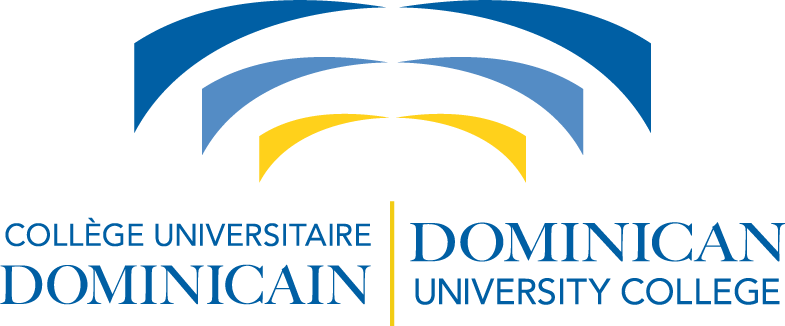 faculty of theologyGraduate StudiesSTUDENT HANDBOOK 2021-2022Revised summer 2021	WELCOME TO THE FACULTY OF THEOLOGYOur Faculty is proud of its long-standing Dominican tradition and hopes you will benefit fully from it during your studies. Ours is a tradition rooted in a life of study, thought and reflection, and focused on direct examination of writings.  Reading, far beyond mere information-gathering, is a careful exegesis and analysis of theological works. It is also a tradition of dialogue inspired by the great thinkers of the past as well as by contemporary ideas, in the quest for truth and knowledge. The following practical advice and information are intended to help make your student life within the Faculty as rewarding as possible.ACADEMIC CALENDAR 2021-2022Fall Session 2021 (September-December)September 6 		Labour Day (DUC closed)September 7		RegistrationSeptember 8 		Meetings, student association events, orientation September 9 		Start of the fall sessionSeptember 15 		Last day of registration for fall termSeptember 24 		Deadline for changes to course selectionSeptember 30 		Payment deadline for tuition feesOctober 8 		Authorized withdrawal deadlineOctober 11 		Thanksgiving Day (DUC closed)October 25 - 29 		Study weekNovember 21 		ConvocationDecember 1 		Pre-registration for the winter sessionDecember 13 		Last day of classesDecember 14 – 20 		ExamsDecember 21 – Jan 1 		Christmas Break (DUC closed)Winter Session 2022 (January-April)January 6		Registration/Start of the winter sessionJanuary 17		Last day of registration for the winter termJanuary 21		Deadline for changes to course selectionJanuary 22		St. Thomas Aquinas Feast DayJanuary 31		Payment deadline for tuition feesFebruary 15		Authorized withdrawal deadlineFebruary 21		Family Day (DUC closed)February 21 – 25		Study WeekApril 13		Last day of classesApril 14		Holy Thursday (DUC closed)April 15		Good Friday (DUC closed)April 18		Easter Monday (DUC closed)April 19 - 25		ExamsSpring Session 2022 (May-August)May 2		Registration/Start of the spring sessionMay 9		Last day of registration for the spring termMay 20		Deadline for changes to course selectionMay 23		Victoria Day (DUC closed)May 31		Payment deadline for tuition feesJune 24		St. Jean Baptiste Day (DUC closed)July 1		Canada Day (DUC closed)August 1		Civic Holiday (DUC closed)August 19		End of the spring sessionPRACTICAL ADVICEYour Studies Attend all classes regularly.  If you must miss a class, inform the professor in advance.  Do required reading before each class.  This will not only enrich your understanding of the subject matter, but will contribute to a better classroom experience for all students as well as for the professor. Follow the professor’s instructions.  Each professor has different methods of teaching and evaluation. If you encounter difficulties in a course, speak to your professor immediately.  Consult the Dean if needed. Start planning and research for your assignments promptly.  Work closely with your professor in order to achieve the best possible results.  Respect deadlines.  Some professors will refuse late assignments or will subtract marks. Please note that it is the student’s responsibility to notify the Registrar when he or she has completed his or her studies, so DUC can process the request to have the student’s diploma issued.The Institution  Follow the registration procedure. Pay your tuition fees on time. Keep your student record up-to-date and in order, in keeping with regulations and timelines. All operations and changes concerning your student record must be effected by the Registrar (Office 310).  The Dean does not accept forms directly from students. Participate actively in the College’s activities.  Attend our conferences, lectures and workshops in Philosophy and Theology.  You will have the opportunity to hear and meet distinguished scholars, thereby increasing your knowledge.  This is an essential part of student life. Our College is located in a Dominican House, where Brothers lead a monastic life.  Please respect this environment. Administrative Services The Dean and the Professors   The Dean and Director of IDESTUsually, the Dean and Director of IDEST is available during regular office hours or, preferably, by appointment (room 327).Any changes in course selection, topics for papers and dissertation, type of degree, full-time/part-time registration and extension periods for papers/dissertations or exams must be authorized by the Director of IDEST. Requests for these changes must be submitted in writing to the Registrar (room 310).The ProfessorsProfessors are more than willing to meet students and help them out in their studies. However, professors request that appointments be made with them in order to better plan their work and use of time.Administrative Officers In order to ensure the smooth operation of the Administrative Services, please note the following distribution of responsibilities: Registrar (Room 310) Modifications to the student’s academic file Transcript, diploma and attestation Financial aid (OSAP, Prêts et bourses Québec, Foundation Bursary, OGS, SSRHC) Income tax declaration (T2202A and Relevé 8) Student Card Change of program, course registration and modification Complaints (Sexual violence and harassment policy) Submission of papers and dissertations Portal Dominicus Coordinator of Academic and University Services (Room 309) Submission of exam selection forms Codes and payments for photocopies Information on courses (timetables, credits, rooms),  Room reservations Locker allocation Course evaluation Submission of masters’ dissertation Submission of doctoral thesis  Director of Finances Payment of tuition fees:  The best method for students to pay their tuition during the COVID-19 pandemic is via Interac e-Transfer at finances@dominicanu.ca.  Please be advised that the due dates for tuition fees is May 31st for the spring semester, September 30th for the fall semester and January 31st for the winter semester. LibraryDuring this year of COVID-19, the Library hours will be the following:  Monday to Friday		9:00 a.m. to 4:00 p.m.Saturday and Sunday		closedStudents must obey the Library’s rules regarding the use and borrowing of books and periodicals, the reserving of work stations, and the use of computers and copiers. Whenever students have directly taken a book or a periodical from a shelf, they must place a cardboard (called “phantom”) indicating the number of the work station where the book or the periodical is being used.  When use is over, please put the book or the periodical on the borrowing counter, at the Library’s entrance. GENERAL REGULATIONSRegistration and Student RecordsThe academic year for graduate studies is divided into three terms semesters (Fall, Winter and Summer). Students have to be registered for each term during their programme of studies.Students are responsible for maintaining their student record in order. All forms and thesis proposals must be delivered to the Registrar (Room 310). Students must have paid their fees in order to be allowed to attend classes and to consult a thesis director.Students must complete their program according to the Program Sequence/Timeframe. Full fees are payable until completion, submission and successful defence of thesis.Deadlines for the submission of thesis per term: August 31st (Spring/Summer), December 31st (Fall), April 30th (Winter). Example: if a thesis is submitted and successfully defended on September 1st, full fees for the Fall Term must be paid.Registration must be done through the student portal, Dominicus, before the deadline for each semester.  A penalty of $5 per working day will apply to late submissions.Graduate CoursesGraduate courses serve to complete students’ knowledge, point to research avenues from which thesis topics can be identified, and afford opportunities for interaction among students and their professors.Courses generally take the form of seminars. Students will be expected to read their papers to the group. Professors may also use the lecture method. However, seminars are intended to provide constructive discussion forums. Students are expected to make substantial contributions to each class.The passing grade for graduate courses is 74% or B.Students who fail to obtain a passing grade in two courses must withdraw from the programme.Language RequirementsAll graduate Theology students must demonstrate proficiency in a second language, including languages relevant to their area of research. The thesis director is responsible for ensuring that these language requirements are met. The Faculty’s Graduate Studies Committee may revise such requirements in specific cases.Students may write their examinations, assignments and thesis in either official language. When it is feasible or if warranted by specific assignments, students may be allowed to submit one or several papers in their second language as proof of their language skills.Leave of AbsenceIn exceptional circumstances, students may be granted a leave of absence for valid reasons, with supporting documentation. A leave of absence is for the duration of a semester (4 months). The leave of absence request must be submitted at the beginning of each semester, otherwise, a new admission request must be submitted. A student can request a maximum of 3 leaves of absence for the duration of their program. WARNINGStudent who abandon their studies (without having first applied for a leave of absence form and received the authorization for it) and who wish to reactivate their student record will be charged a monetary penalty equivalent to fees for three terms of full-time studies.Student InvolvementResearch assistantshipsThe Faculty will attempt to offer research assistantships and lecturing opportunities to qualified graduate students in Theology. Positions will be posted at the College in September and March.“Work-in-Progress” MeetingsThe Faculty holds periodically “work-in-progress” meetings for students and professors. Attendance is compulsory for students in residence. All Theology graduate students are expected to present a lecture at one of these meetings during their programme of studies.ConferencesStudents are encouraged to attend conferences both at the DUC and in other institutions, as well as to present their work on such occasions. Some travel grants are allotted for this purpose. In addition, the DUC student association (Association étudiante du Collège dominicain d’Ottawa- AECDO) holds an annual conference in which all Theology graduates are invited to offer a paper.Research SeminarsGraduate students are expected to conduct a research seminar in connection with their thesis research at least once during their programme of studies.Active InvolvementThe Faculty regularly holds seminars with distinguished guest scholars. Students in residence must attend all of the Faculty’s public seminars, workshops and lectures.Applications for SSHRCC/OGS ScholarshipsStudents with an academic standing of A- or higher who intend to apply for a graduate scholarship (Master’s level) or a doctoral fellowship from the Ontario Graduate Scholarship (OGS) must submit their application form to the Registrar’s office no later than November 1st.Application for scholarships from DUC’s FoundationStudents with an academic standing of A- or higher who intend to apply for a scholarship from the Foundation of Dominican University College must submit their application form to the Registrar’s office no later than November 1st.Academic Regulations for the Master’s Programme in TheologyThe Graduate Studies program includes:Required seminars on topics that vary from year to year, aiming at a systematic analysis of an exegetical, historical, patristic or theological issue.Every other year, one required course aiming to introduce students to theological methods and assist them in developing their research project. The first block aims at initiating the student to methodology of research in Theology and to help the research project. The two other blocks present the different methods used in the study of sources (biblical studies and history) and systematic or moral Theology.Optional Masters level courses, on topics that vary from year to year regarding various theological subjects.Courses common with the optional part of undergraduate studies or graduate studies in Philosophy that allow students to complete the number of required credits according to their personal interest.Objectives AND GENERAL ORIENTATIONIn relation to undergraduate studies, graduate studies aim at building on this basic undergraduate foundation. In this respect, students:Will be able to deepen their reflection on an aspect or a problem previously seen at the undergraduate level; to study key questions that affect the faith today; or to participate, with regard to a given subject, in interdisciplinary projects concerning exegetes, theologians, and historians;Will be able to take on the task of scientific work in theology while perfecting methods used at the undergraduate level or by acquiring other skills needed for research with a strong emphasis on the student’s personal work.SeminarsSeminars allow for the acquisition of a more developed knowledge of an area in theology and the progressive mastering of methods through the study of a particular question under the advisement of a professor. Seminars also permit the disciplined exchange of ideas in addition to collaborative research.Seminar ReportsParticipation in seminars includes, in the course of the session, writing a paper of around 20 pages, in accordance to the requirements given by the professor.CoursesThe courses aim at enlarging the student’s reflection on one or several theological problems.Final ExamThe final exam consists of a limited number of questions that require from the student an ordered knowledge of the Christian mystery and a rigorous method.ThesisThe research thesis allows the students to work on one question and to expound their method. This thesis must follow the requirements listed further below according to whether the student is enrolled in a Master of Theology (M. Th.) or Master of Arts in Theology (M.A. Th.).TutorialsThe thesis advisor can also take on the role of tutor. This also pertains to areas external to the topic of the thesis.MASTER IN THEOLOGY (M.Th.)Conditions for AdmissionTo be admitted to the M.Th. program, applicants must have:A bachelor’s degree in theology (B.Th.), or studies judged equivalent, with a minimum average of B (75%);A perfect command of French or English and a working knowledge (reading and listening) of the other language (English or French).The possibility of admitting an applicant who does not have any previous knowledge of the required languages and who cannot acquire one before the beginning of the Master’s program will be evaluated on an individual basis at the time of admission.CourseworkThe Master in Theology program consists of a total of 24 credits and is completed full-time over the course of a year or 3 semesters: 2 semesters of coursework or 18 credits, and 1 semester during which the student will write the master’s thesis. The requirements of scholarity are as follows:6 Seminar credits;At least 6 credits within the Graduate Studies Course Program;A maximum of 6 credits of courses in common with the undergraduate level and tutorials;Comprehensive exam (6 credits), explained in the next paragraph.ExamsThe student must follow the course program and take part in research seminars. In addition to written or oral exams for each of the courses in the program, students are required to pass, at the end of their coursework, an oral Candidacy exam of one hour before a committee of two members of the Faculty. This Comprehensive exam consists of nine important subjects in theology, structured as follows:3 subjects in relation to theological questions studied at the undergraduate level and researched in more detail at the graduate level;3 subjects in relation to theological questions studied at the graduate level;3 subjects in relation to the thesis research domain.ThesisStudents must also, with the agreement of the Director of IDEST, ask a member of the Faculty to advise them on a chosen thesis topic. This thesis must be at least 50 pages long. It must demonstrate the student’s ability to carry out theological work and a good knowledge of the scientific research areas on the chosen thesis topic. The thesis must be handed in within 2 years, at the latest, after the completion of the courses and examinations. It will be submitted to a jury of at least two members appointed by the Faculty.RequirementsTo graduate, the candidate must:Maintain an average of not less than B- for all courses and seminars, having obtained a grade of at least C for each course or seminar.Obtain a mark of at least C on the special examination.Obtain a grade of at least C for the thesis.Any student who fails an exam can retake the exam only once; if he fails a total of 6 credits, then he fails the entire program.MASTER OF ARTS (M.A.Th.) AND LICENCE IN THEOLOGYConditions for AdmissionMasters of Arts in Theology (M.A.Th.)To be admitted to the M.A.Th. Program, applicants must have:A bachelor’s degree in theology (B.Th.), or studies judged equivalent, with a minimum average of B (75%);A perfect command of French or English and a working knowledge (reading and listening) of the other language (English or French).Licence in Theology (ecclesiastical degree)To be admitted to the Licence in Theology Program, applicants must have:A canonical degree in theology (S.T.B.) or civil B.Th. with philosophy training equivalent to two years full-time;A perfect command of French or English and a working knowledge (reading and listening) of the other language (English or French);A knowledge of Latin and Greek.The possibility of admitting an applicant who does not have any previous knowledge of the required languages and who cannot acquire one before the beginning of the Master program will be evaluated on an individual basis at the time of admission.CourseworkThe Master of Arts in Theology (M.A.Th.) program consists of 36 credits and is normally completed full-time over the course of 2 years of 2 sessions each. The requirements of scholarity are as follows:12 credits in seminars (one per semester);At least 10 credits from the Graduate Studies Course Program;A maximum of 8 credits of courses in common with the undergraduate level;Comprehensive exam 6 credits, detailed below.Elective CoursesFor the students interested in learning more about different theological milieus and to enrol in a special course or to take part in research seminars that relate directly to their thesis, the Faculty can recognize a maximum of 6 credits obtained at another Faculty of Theology. In this case, the student must consult the Director of IDEST beforehand concerning this option.ExamsThe students must follow the course program and take part in research seminars. In addition to written or oral exams for each of the courses in the program, the students are required to pass an oral Candidacy exam of 1 hour before a committee of 2 members of the Faculty. This Comprehensive exam consists of 9 important subjects in theology structured as follows:3 subjects in relation to theological questions studied at the undergraduate level and further researched at the graduate level;3 subjects in relation to theological questions studied at the graduate level;3 subjects in relation to the thesis research domain.ThesisHaving completed their courses and examinations, students in accordance with the Director of IDEST must ask a member of the Faculty to advise them on a chosen thesis topic. This thesis must have at least 100 pages and not more than 150 pages. It must demonstrate the student’s ability to carry out serious theological work on the chosen thesis topic of Theology. The M.A.Th. thesis resembles doctoral research in its aim to be original. The thesis must be completed within 3 years, at the latest, after having completed the courses. It will be submitted to a jury of at least two members appointed by the Director of IDEST. During the writing of the thesis, student must be registered for the three semester of the academic year.RequirementsTo graduate, the candidate must:Maintain an average of not less than B for all courses and seminars, having obtained a grade of at least B- for each course or seminar.Obtain a mark of at least B- on the special examination.Obtain a grade of at least B for the thesis.Any student who fails an exam can retake the exam only once; if he fails a total of 6 credits, then he fails the entire program.Choosing a Thesis Topic and AdvisorM.Th. or M.A.Th. candidates must, in accordance with the Director of IDEST and before October 15 of the first year choose a thesis topic and a thesis advisor, fill the form and submit it to the Director of IDEST.The Advisor’s RoleThe thesis advisor will accompany the candidate:In delineating the thesis topic;In researching the thesis bibliography;In overseeing the elaboration of the thesis.Progress Report and Research Proposal – Master’s ThesisDuring the three months following the end of the first academic year (M.Th.) or the beginning of the second year (M.A. Th.), students enrolled in the master program will complete the Progress Report and Research Proposal form for the Master’s Thesis. The report form is handed out at the beginning of the academic year along with the Student’s Manual: Graduate Studies. If need be, an electronic version of the form can be requested by contacting academic services (room 309).DeadlinesThe M.Th. thesis must be submitted no later than 2 years after the completion of courses, and the M.A.Th. thesis no later than 3 years. Two copies of this thesis must be deposited bound or in ringed binder in room 309.Thesis EvaluationThe thesis presented by the candidate is submitted to a jury of at least 2 members designated by the Director of IDEST. Members of the jury have two months to complete their evaluation. To be accepted, the M.Th. must receive a mark of at least C and the M.A. Th. thesis must receive a mark of at least B+. Once the required corrections are made (and only those), the candidate will submit one final hard copy version of his/her thesis and one copy on a USB key to the academic secretary, room 309.Academic Regulations for the Doctoral Programme in TheologyCIVIL DOCTORATE (Ph.D.)Conditions for AdmissionTo be admitted to the Ph.D. program (civil degree), applicants must have:A Masters of Arts in Theology (M.A. Th.) or studies deemed equivalent with a minimum average of A- (80%);A perfect command of French or English and a working knowledge (reading and listening) of the other language; a working knowledge of another modern language is also required if the research subject requires it;A working knowledge of one or more of the ancient languages (Latin, Greek, Hebrew) necessary for the development of the research subject and the study of the documentary source required for the research; The possibility of admitting an applicant who does not have any previous knowledge of these languages and who cannot acquire one before the beginning of the Ph.D. program will be evaluated on an individual basis at the time of admission.CANONICAL DOCTORATEConditions for admission are the same as for the civil doctorate degree, plus the following conditions:To hold a canonical license (S.T.L or L.Th.) including the requirement to have a philosophy degree equivalent to two years full-time;To have a knowledge of the ancient languages: Latin, Greek and Hebrew.CourseworkThe doctoral program in Theology (Ph.D.) requires a residency of at least 2 years of 3 semesters and the coursework consists in 3 seminars. During the first year, students must complete:Two research seminars among which, as far as possible, one in the field of specialisation of the student;The methodological seminar for doctorate (DTHY 6080) that continues on two semesters (fall and winter).Comprehensive ExaminationAt the end of the coursework, students must successfully pass an oral comprehensive exam of 2 hours and a half on 9 topics related to the thesis and the research seminars. Those questions must be approved by the Faculty.It is a real qualification exam in which the student must show clear abilities for research and also a level of thinking and analysis proper to the doctorate.On each question, the candidate can write a one-page sketch that will be used as a reminder during the exam. Submitted to the Director of IDEST a week before the exam, the sketches are given to the professors and then given back to the candidate at the beginning of the exam.The jury is composed of five professors of the Faculty. The passing mark must be at least B-.ThesisAfter satisfying the requirements of coursework, the students must, in accordance with the Director of IDEST, ask a member of the Faculty to advise them on a chosen thesis topic. This thesis must have a maximum of 300 pages and be a substantial scholarly work showing mastery of a specific field and making an original contribution to theological science.  The canonical degree also requires at least the partial publication (at least 50 pages) of the thesis.Choosing a Thesis Topic and AdvisorIn accordance with the Director of IDEST, the doctoral candidates in Theology (Ph.D) must, in the first year of their inscription, choose a thesis topic and a thesis advisor, fill the form (room 309) and submit it to the Director of IDEST.The Advisor’s RoleThe thesis advisor must accompany the candidates:In delineating the thesis topic;In the assimilation of the latest research on this topic;In overseeing research method, approach, and thesis’ process;In finalizing methodology;In overseeing the elaboration of the thesis.Research Proposal – Doctoral ThesisDuring the three months following the end of the coursework or, at the latest, at the comprehensive examination, students enrolled in the doctoral programme will complete the Research Proposal form for the Doctoral Thesis. The form is handed out at the beginning of the academic year along with the Student’s Practical Guidebook: Graduate Studies. If need be, an electronic version of the form can be requested by contacting academic services (room 309).Once the writing of the thesis has begun, all the students of the program will be required to attend twice every academic year a meeting with the director of IDEST and the professors who advise them. The purpose of such a meeting is: 1- to present the evolution of their research project and to answer the questions of the professors and their fellow students; 2- to submit a chapter or part of a chapter of the thesis. The dates of these meetings will be communicated through email and will take place in the middle of December and April. They are mandatory.Thesis Evaluation and Oral DefenceThe thesis must be defended within 7 years following the first registration. Five copies of this thesis must be deposited bound or in ringed binder to the office of the Academic Services Secretary room 309. These copies are considered property of the College. The thesis can be written in French or English.The doctoral thesis (Ph.D) is defended before a jury of four members (civil degree) or five (canonical degree) designated by the Director of IDEST. The jury members have three months to submit their evaluation. If the thesis receives favourable evaluations, the Director of IDEST convenes the doctoral candidate and the jury members for the final oral defence of the thesis. The defense lasts 2 hours and a half and is done in the following way: The candidate presents his/her thesis and each member of the jury discusses with him / her for half an hour.  Once the required corrections and changes are made (and only those), the candidate will submit one final hard copy version of his/her thesis and one copy on a USB key to the academic secretary, room 309.CONDITIONS FOR FURTHER STUDIES AND GRADUATIONTo be able to stay in the program the candidate must:Maintain an average of not less than B- at the end of the three seminars (having obtained for each a grade of at least B-).Get a grade of at least B- on the doctoral examination.Submit their thesis proposal no later than the end of the first year.To obtain their diploma, the candidate must also: Defend their thesis successfully (at least a grade of B) during a thesis defence, preceded by an authorization to submit and a jury evaluation of five professors, including one external to the DUC.Publish, at least partially (50 pages), his thesis (required only for the canonical doctorate).TABLE OF CONTENTTABLE OF CONTENTWelcome to the Faculty of Theology   	 22021-2022 Sessional Dates3Practical Advice  	 	 	 	 	 4General Regulations6Registration and Student Records6Graduate Courses7Language Requirements7Leave of Absence7Student Involvement7Applications for SSHRCC/OGS Scholarships8Application for scholarships from DUC’s Foundation8Academic Regulations for the Master’s Programme in Theology9Academic Regulations for the Doctoral Programme in Theology14